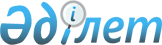 Қызылорда облысының Қазалы аудандық мәслихатының "2023-2025 жылдарға арналған Шәкен ауылдық округінің бюджеті туралы" 2022 жылғы 23 желтоқсандағы № 357 шешіміне өзгерістер енгізу туралыҚызылорда облысы Қазалы аудандық мәслихатының 2023 жылғы 17 қарашадағы № 117 шешімі
      Қызылорда облысы Қазалы аудандық мәслихаты ШЕШТІ:
      1. Қызылорда облысының Қазалы аудандық мәслихатының "2023-2025 жылдарға арналған Шәкен ауылдық округінің бюджеті туралы" 2022 жылғы 23 желтоқсандағы № 357 шешіміне (Нормативтік құқықтық актілері мемлекеттік тіркеу тізімінде № 176799 болып тіркелген) мынадай өзгерістер енгізілсін:
      1-тармақ жаңа редакцияда жазылсын:
      "1. 2023-2025 жылдарға арналған Шәкен ауылдық округінің бюджеті 1, 2, 3-қосымшаларға сәйкес, оның ішінде 2023 жылға мынадай көлемдерде бекітілсін:
      1) кірістер – 81059 мың теңге, оның ішінде:
      салықтық түсімдер – 3431 мың теңге;
      салықтық емес түсімдер – 0;
      негізгі капиталды сатудан түсетін түсімдер – 200 мың теңге;
      трансферттер түсімі – 77428 мың теңге;
      2) шығындар – 83057,1 мың теңге, оның ішінде;
      3) таза бюджеттік кредиттеу – 0;
      бюджеттік кредиттер – 0;
      бюджеттік кредиттерді өтеу – 0;
      4) қаржы активтерімен операциялар бойынша сальдо – 0;
      қаржы активтерін сатып алу – 0;
      мемлекеттің қаржы активтерін сатудан түсетін түсімдер – 0;
      5) бюджет тапшылығы (профициті) – -1998,1 мың теңге;
      6) бюджет тапшылығын қаржыландыру (профицитті пайдалану) – 1998,1 мың теңге;
      қарыздар түсімі – 0;
      қарыздарды өтеу – 0;
      бюджет қаражатының пайдаланылатын қалдықтары – 1998,1 мың теңге.".
      2. Көрсетілген шешімнің 1, 5-қосымшалары осы шешімнің 1, 2-қосымшаларына сәйкес жаңа редакцияда жазылсын.
      3. Осы шешім 2023 жылғы 1 қаңтардан бастап қолданысқа енгізіледі. 2023 жылға арналған Шәкен ауылдық округінің бюджеті 2023 жылға арналған аудандық бюджетте Шәкен ауылдық округі бюджетіне аудандық бюджет қаражаты есебінен берілетін нысаналы трансферттер
					© 2012. Қазақстан Республикасы Әділет министрлігінің «Қазақстан Республикасының Заңнама және құқықтық ақпарат институты» ШЖҚ РМК
				
      Қазалы аудандық мәслихатының төрағасы 

Ғ. Әліш
Қазалы аудандық мәслихатының
2023 жылғы "17" қарашадағы
№ 117 шешіміне 1-қосымшаҚазалы аудандық мәслихатының
2022 жылғы "23" желтоқсандағы
№ 357 шешіміне 1-қосымша
Санаты
Санаты
Санаты
Санаты
Сомасы, мың теңге
Сыныбы
Сыныбы
Сыныбы
Сомасы, мың теңге
Кіші сыныбы
Кіші сыныбы
Сомасы, мың теңге
Атауы
Сомасы, мың теңге
1. Кірістер
81059
1
Салықтық түсімдер
3431
01
Табыс салығы
185
2
Жеке табыс салығы
185
04
Меншiкке салынатын салықтар
3236
1
Мүлiкке салынатын салықтар
77
3
Жер салығы
2
4
Көлiк құралдарына салынатын салық
3157
05
Тауарларға, жұмыстарға және қызметтер көрсетуге салынатын ішкі салықтар
10
3
Табиғи және басқа ресурстарды пайдаланғаны үшін түсетін түсімдер
10
3
Негізгі капиталды сатудан түсетін түсімдер
200
03
Жерді және материалдық емес активтерді сату
200
1
Жерді сату
200
4
Трансферттердің түсімдері
77428
02
Мемлекеттiк басқарудың жоғары тұрған органдарынан түсетiн трансферттер
77428
3
Аудандардың (облыстық маңызы бар қаланың) бюджетінен трансферттер
77428
Функционалдық топ
Функционалдық топ
Функционалдық топ
Функционалдық топ
Бюджеттік бағдарламалардың әкiмшiсi
Бюджеттік бағдарламалардың әкiмшiсi
Бюджеттік бағдарламалардың әкiмшiсi
Бағдарлама
Бағдарлама
Атауы
2. Шығындар
83057,1
01
Жалпы сипаттағы мемлекеттiк көрсетілетін қызметтер
53727
124
Аудандық маңызы бар қала, ауыл, кент, ауылдық округ әкімінің аппараты
53727
001
Аудандық маңызы бар қала, ауыл, кент, ауылдық округ әкімінің қызметін қамтамасыз ету жөніндегі қызметтер
45795
022
Мемлекеттік органның күрделі шығыстары
5384
032
Ведомстволық бағыныстағы мемлекеттік мекемелер мен ұйымдардың күрделі шығыстары
2548
05
Денсаулық сақтау
213
124
Аудандық маңызы бар қала, ауыл, кент, ауылдық округ әкімінің қызметін қамтамасыз ету жөніндегі қызметтер
213
002
Шұғыл жағдайларда сырқаты ауыр адамдарды дәрігерлік көмек көрсететін ең жақын денсаулық сақтау ұйымына дейін жеткізуді ұйымдастыру
213
07
Тұрғын үй-коммуналдық шаруашылық
10168
124
Аудандық маңызы бар қала, ауыл, кент, ауылдық округ әкімінің аппараты
3645
014
Елді мекендерді сумен жабдықтауды ұйымдастыру
3645
124
Аудандық маңызы бар қала, ауыл, кент, ауылдық округ әкімінің аппараты
6523
008
Елді мекендердегі көшелерді жарықтандыру
1459
009
Елді мекендердің санитариясын қамтамасыз ету
295
011
Елді мекендерді абаттандыру мен көгалдандыру
4769
08
Мәдениет, спорт, туризм және ақпараттық кеңістiк
17749
124
Аудандық маңызы бар қала, ауыл, кент, ауылдық округ әкімінің аппараты
17749
006
Жергілікті деңгейде мәдени-демалыс жұмысын қолдау
17749
12
Көлiк және коммуникация
1200
124
Аудандық маңызы бар қала, ауыл, кент, ауылдық округ әкімінің аппараты
1200
013
Аудандық маңызы бар қалаларда, ауылдарда, кенттерде, ауылдық округтерде автомобиль жолдарының жұмыс істеуін қамтамасыз ету
1200
15
Трансферттер
0,1
124
Аудандық маңызы бар қала, ауыл, кент, ауылдық округ әкімінің аппараты
0,1
048
Пайдаланылмаған (толық пайдаланылмаған) нысаналы трансферттерді қайтару
0,1
3. Таза бюджеттік кредиттеу
0
Бюджеттік кредиттер
0
Бюджеттік кредиттерді өтеу
0
4. Қаржы активтерімен операциялар бойынша сальдо
0
Қаржы активтерін сатып алу
0
Мемлекеттің қаржы активтерін сатудан түсетін түсімдер
0
5. Бюджет тапшылығы (профициті)
-1998,1
6.Бюджет тапшылығын қаржыландыру (профицитін пайдалану)
1998,1
8
Бюджет қаражатының пайдаланылатын қалдықтары
1998,1
01
Бюджет қаражаты қалдықтары
1998,1
1
Бюджет қаражатының бос қалдықтары
1998,1Қазалы аудандық мәслихатының
2022 жылғы "23" желтоқсандағы
№ 357 шешіміне 5-қосымшаҚазалы аудандық мәслихатының
2023 жылғы "17" қарашадағы
№ 117 шешіміне 2-қосымша
№
Атауы
Сомасы, мың теңге
Ағымдағы нысаналы трансферттер
8 423
1
Шәкен ауылына КТПН-160/10-0,4 кВ У1 маркалы трансформаторын сатып алуға
4 350
2
Шәкен ауылдық округ әкімінің ғимаратына қосымша сұйық отын сатып алуға
1 393
3
Шәкен ауылдық клубына музыкалық аппаратура сатып алуға
1 140
4
Қазалы ауданы, Әйтеке би кенті-Шәкен елді мекені кіре-беріс автобомиль жолын ағымдағы жөндеу жұмыстарына
100
5
Шәкен ауылдық округ әкімінің ғимаратына қосымша сұйық отын сатып алуға
1 440